Ένωση Ελευθεροεπαγγελματιών Παιδιάτρων Αττικής 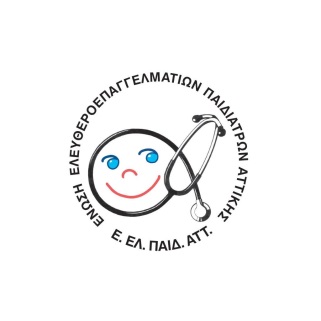 Ε.ΕΛ.ΠΑΙΔ.ΑΤΤ.Μη κερδοσκοπικό σωματείοΈδρα: Αλκμάνος 15, Αθήνα  11528Διεύθυνση αλληλογραφίας: Βάρναλη 7,  151 21 ΠεύκηΤηλ: 6944-307208 FAX: 210-8053797Email: enosi.elpaidatt@gmail.com  Email Επιστημονικής Επιτροπής:  epep@eelpaidatt.gr		  www.padiatroi-attikis.grΑθήνα 3/4/2016ΠΡΟΣ: Υπουργό ΥγείαςΚΟΙΝΟΠΟΙΗΣΗ: Πρωθυπουργό, Αρχηγούς πολιτικών κομμάτων, Βουλευτή κ. Φωκά, Αναπληρωτή Υπουργό Υπουργείου Εσωτερικών, Υφυπουργό στον Πρωθυπουργό, Γενικό Γραμματέα Δημόσιας Υγείας, Εθνική Επιτροπή Εμβολιασμών, Ινστιτούτο Παστέρ, Πανελλήνιο Ιατρικό Σύλλογο, Ιατρικούς Συλλόγους, ΚΕΕΛΠΝΟ, ΕΣΔΥ, μέλη μας Παιδιάτρους, ηλεκτρονικό και έντυπο τύποΑξιότιμε κε Υπουργέ ΥγείαςΜετά τα πρόσφατα κρούσματα ηπατίτιδας-Α, με την ανάγκη για άμεσο εμβολιασμό των προσφύγων να παραμένει ευχολόγιο, με το χάος να επικρατεί στο λιμάνι του Πειραιά, στην Ειδομένη αλλά και αλλού, με πρόσφυγες  που έχουν να πλυθούν πάνω από 15 ημέρες, με συνθήκες διαμονής που δεν είναι ανθρώπινες, με διάφορες ΜΗΚΥΟ που για κάποιες δεν ξέρεις ούτε από πού κρατάει η σκούφια τους, ούτε καν αν είναι πιστοποιημένες ή περιπλανώμενοι διακινητές προσφύγων, διακαής και εύλογη είναι η έντονη ανησυχία μας για την Δημόσια Υγεία.Η ανησυχία μας για επαπειλούμενα λοιμώδη νοσήματα μεγάλωσε ακόμα περισσότερο όταν διαβάσαμε την ανακοίνωση του ΚΕΕΛΠΝΟ για αιτούμενη χρηματοδότηση 100 εκατομ. Ευρώ, για την αγορά εμβολίων, προκειμένου να εμβολιαστούν οι πρόσφυγες.  Μέσα σε όλα αυτά διάφορες ανακοινώσεις και αποφάσεις του Υπουργείου Υγείας, που είναι αρκετά διαφορετικές μεταξύ τους σε αρκετά σημεία. Στέλνουμε ως συνημμένα:1. Την απαντητική επιστολή του Υπουργείου Υγείας, που μας κοινοποίησε ο βουλευτής κ. Α.Φωκάς, μετά την ερώτηση που έκανε στην Βουλή των Ελλήνων σχετικά με την επιστολή που λάβαμε από τον Παγκόσμιο Οργανισμό Υγείας (ΠΟΥ) για τον εμβολιασμό των προσφύγων (ΑΠΑΝΤΗΣΗ ΕΜΒΟΛΙΑΣΜΟΣ ΠΡΟΣΦΥΓΩΝ).2. Την επιστολή του ΠΟΥ για το θέμα αυτό (Response Letter to EAP).3. Την πρόσφατη απόφαση της Εθνικής Επιτροπής Εμβολιασμών σχετικά με τον εμβολιασμό των προσφύγων (ΕΘΝΙΚΗ ΕΠΙΤΡΟΠΗ ΕΜΒΟΛΙΑΣΜΩΝ - ΕΜΒΟΛΙΑΣΜΟΣ ΠΡΟΣΦΥΓΩΝ).4. Την δεύτερη επιστολή που στείλαμε στον ΠΟΥ και που συνυπογράψαμε με την Ευρωπαϊκή Παιδιατρική Ακαδημία, την Ιταλία και την Κύπρο (Reply to WHO - Refugee Vaccination -161115). Ζητήσαμε από τον ΠΟΥ να στείλει επιστολή προς το Ευρωπαϊκό Κοινοβούλιο για την διάθεση πόρων στις χώρες που δέχονται πρόσφυγες, γράφοντας ότι χώρες όπως η Ελλάδα με δυσκολία εξασφαλίζουν λόγω της οικονομικής κρίσης τις δικές τους υγειονομικές ανάγκες.5. Πίνακα κατανομής των προσφύγων στην χώρα μας (Greecesites02042016 ΠΡΟΣΦΥΓΕΣ).Τα δικά μας ερωτηματικά και σχόλια με βάση τα ανωτέρω είναι τα εξής:Στις 18-1-2016 το επίσημο έγγραφο/απάντηση στον Βουλευτή κ. Α.Φωκά που υπογράφεται από εσάς κ. Υπουργέ (βλέπε σχετικό συνημμένο) αναφέρει ότι, "τα άτομα με παράτυπη είσοδο στην χώρα μας θα πρέπει να εμβολιάζονται με το εμβόλιο έναντι του ιού της πολιομυελίτιδας IPV ή OPV". Πιο κάτω αναφέρεται ότι "Το Υπουργείο Υγείας με το αρ. πρωτ. 115985/ 13-12-2013 έγγραφο έχει προβεί και αναμένει εκτέλεση παραγγελίας από το Ε.Ι.ΠΑΣΤΕΡ 1000 δόσεων OPV και 2000 δόσεων ενέσιμου εμβολίου IPV". Τηλεφωνήσαμε στο Ινστιτούτο Παστέρ και μας ενημέρωσαν ότι δεν γνώριζαν κάτι για το συγκεκριμένο έγγραφο γιατί ποτέ δεν τους είχε κοινοποιηθεί.Όπως μας είπαν, υπάρχουν αρκετά ενέσιμα εμβόλια (IPV) διαθέσιμα  για την πολιομυελίτιδα. Ρωτήσαμε το Ινστιτούτο Παστέρ αν το Υπουργείο Υγείας έχει πάρει τα εμβόλια αυτά και αν έχει ξεκινήσει εμβολιασμό των προσφύγων, ή έστω αν τα έχει δεσμεύσει για μελλοντικό εμβολιασμό. Δυστυχώς η απάντηση ήταν αρνητική. Σε ερώτηση μας αν έχει γίνει νέα παραγγελία για εμβόλια εναντίον της πολιομυελίτιδας και πάλι η απάντηση ήταν αρνητική. Όπως μας είπαν από το Ινστιτούτο Παστέρ δεν έχετε έρθει σε επικοινωνία μαζί τους για το θέμα αυτό. Έστω και τώρα όμως κε Υπουργέ τι περιμένετε για να ξεκινήσετε τον εμβολιασμό τουλάχιστον για την πολιομυελίτιδα;Με βάση τα ανωτέρω, τι ισχύει τελικά; Η πρόσφατη απόφαση της Εθνικής Επιτροπής Εμβολιασμών (βλέπε σχετικό συνημμένο) ή ο εμβολιασμός σύμφωνα με το επίσημο έγγραφο που υπογράφει ο Υπουργός Υγείας με ημερομηνία 18/1/2016 και αρ. πρωτοκ. 89695; Και αν το κοινοποιηθέν στον κ. Φωκά έγγραφο δεν ισχύει τότε η παραγγελία των εμβολίων για την πολιομυελίτιδα τι νόημα είχε και για ποιον παραγγέλθηκαν 3000 εμβόλια;3.  Σύμφωνα με τα δημοσιεύματα το 35% των προσφύγων είναι παιδιά. Επομένως στους 50.000 περίπου πρόσφυγες που σήμερα είναι στην χώρα μας και πιθανόν να μείνουν, πάνω από 15.000 είναι παιδιά. Αν υποθέσουμε ότι ο αριθμός αυτός θα αυξηθεί, υπάρχουν οι απαραίτητοι πόροι για να παραγγελθούν τα αντίστοιχα εμβόλια; 100 εκατομ. Ευρώ έχει αποτιμήσει το κόστος το ΚΕΕΛΠΝΟ. Εμείς από τον περασμένο Δεκέμβριο σας κοινοποιήσαμε το έγγραφο του ΠΟΥ ακριβώς για τον λόγο αυτό. Για να το ισχυριστείτε και να ζητήσετε τους πόρους από την Ευρωπαϊκή Ένωση. Με λύπη μας όμως διαπιστώσαμε ότι δεν δώσατε καμία σημασία σε ένα τόσο σημαντικό επίσημο έγγραφο που είχε την υπογραφή του Παγκόσμιου Οργανισμού Υγείας. Δεν μπήκατε στον κόπο ούτε καν να μας απαντήσετε τι είναι αυτό που σας κοινοποιήσαμε.4.  Γιατί δεν λήφθηκε υπ' όψη αυτό που συστήνει ο Παγκόσμιος Οργανισμός Υγείας, στην ευθεία ερώτηση που του έγινε για τον εμβολιασμό των προσφύγων από την Ένωσή μας και την Ευρωπαϊκή Παιδιατρική Ακαδημία; Την στιγμή μάλιστα που και εσείς αλλά και ο κ. Γενικός Γραμματέας Δημόσιας Υγείας συμμετείχατε στο συνέδριο που έγινε τον περασμένο Ιανουάριο στην Ρώμη για τους πρόσφυγες. Για το ιστορικό θυμίζουμε ότι το έγγραφο του ΠΟΥ είχε κοινοποιηθεί επίσημα στον κ. Πρωθυπουργό, τους αρχηγούς όλων των κομμάτων, σε εσάς αλλά και στον Γενικό Γραμματέα Δημόσιας Υγείας. Θα μπορούσατε κάλλιστα να το ισχυριστείτε και να ζητήσετε από τον ΠΟΥ να ζητήσει από το Ευρωκοινοβούλιο να δοθούν άμεσα οι αναγκαίοι πόροι για την αγορά εμβολίων, θέτοντας θέμα ασφάλειας της Δημόσιας Υγείας όχι μόνο για την Ελλάδα αλλά και για όλες τις Ευρωπαϊκές χώρες που δέχονται πρόσφυγες.5.  Έπρεπε να φτάσουμε στο σημείο να προκύψουν κρούσματα ηπατίτιδας-Α για να γίνει μερικός εμβολιασμός για το νόσημα αυτό και μάλιστα με εμβόλια που δώρισε στο Ελληνικό Δημόσιο η κ. Βαρδινογιάννη και μπράβο για την ευαισθησία της; Προφανώς δεν το είχατε προβλέψει και δεν είχατε κανένα σχέδιο για την περίπτωση αυτή ούτε και είχατε προνοήσει να έχετε τα απαραίτητα εμβόλια. Είναι γνωστά όμως τα προβλήματα που προκύπτουν στους πρόχειρους προσφυγικούς καταυλισμούς με αυτές τις συνθήκες διαβίωσης.  6.  Πότε θα εμβολιαστούν όλοι οι πρόσφυγες που κατακλύζουν την χώρα μας; Πότε θα πλυθούν; Πότε θα φάνε σωστό φαγητό; Ποιοί θα κάνουν τα εμβόλια στα παιδιά; Αν αρχίσουν οι διάρροιες σε μεγάλη έκταση, αν οι ψείρες επικρατήσουν, αν τα περιστατικά  ψώρας πολλαπλασιασθούν, αν με την άνοδο της θερμοκρασίας έλθουν τα κουνούπια με όσα αυτά μεταδίδουν, τί θα γίνει;7.  Η Εθνική Επιτροπή Εμβολιασμών με πρόσφατη εισήγησή της (βλέπε σχετικό συνημμένο) προτείνει τον εμβολιασμό του υγειονομικού προσωπικού που εργάζεται στα κέντρα υγείας. Γιατί όμως δεν είναι υποχρεωτικός; Έχει ξεκινήσει να γίνεται; Οι εμβολιασμοί καταγράφονται κάπου; Υπάρχει συγκεκριμένο πρόγραμμα που υλοποιείται; Kάτι τέτοιο τουλάχιστον εμείς δεν γνωρίζουμε ότι υφίσταται.8.  Σύμφωνα με την πρόσφατη απόφαση της Εθνικής Επιτροπής Εμβολιασμών (βλέπε σχετικό συνημμένο), που προτείνει εμβολιασμό των παιδιών των προσφύγων με το τετραδύναμο (διφθερίτιδα-τέτανο-κοκίτη-πολιομυελίτιδα), ή σε έλλειψη αυτού με το πενταδύναμο, πού θα βρεθεί το τετραδύναμο εμβόλιο αφού ως γνωστό έχει έλλειψη η οποία από ότι φαίνεται δεν θα αποκατασταθεί σύντομα μέσα στο 2016; Σημαντική έλλειψη έχει και το αντίστοιχο πενταδύναμο. Αν τελικά γίνουν εμβολιασμοί των παιδιών των προσφύγων με τα λίγα υπάρχοντα πενταδύναμα,  θα μείνουν ανεμβολίαστα πολλά Ελληνόπουλα. 9.  Εν τέλει υπάρχει κάποιο σοβαρό και οργανωμένο σχέδιο που υλοποιείται από το Υπουργείο Υγείας, όσον αφορά τον συστηματικό εμβολιασμό των παιδιών των προσφύγων και επομένως την διαφύλαξη της διασποράς επικίνδυνων λοιμωδών νοσημάτων στον Ελληνικό πληθυσμό, ή αυτό γίνεται τυχαία και ευκαιριακά από διαφόρους και είναι θέμα χρόνου για να δούμε να εμφανίζονται πολύ σοβαρά λοιμώδη νοσήματα που είχαν εξαφανιστεί από την χώρα μας όπως για παράδειγμα η πολιομυελίτιδα, η ιλαρά, ο κοκίτης κλπ;10. Υπάρχει κάποιος λόγος που η Κρατική Παρουσία είναι τόσο περιορισμένη στους καταυλισμούς των προσφύγων και την θέση της έχουν πάρει οι αποκαλούμενες ΜΗΚΥΟ;Από που ελέγχονται οι ΜΗΚΥΟ αυτές;Λογοδοτούν κάπου ή κάνουν ότι θέλουν;Κε ΥπουργέΑν και το Υπουργείο Υγείας απουσιάζει από την οργάνωση και τον έλεγχο για όλα αυτά που αφορούν την υγεία και τον εμβολιασμό των προσφύγων, δίνοντας την δυνατότητα σε ΜΗΚΥΟ να λειτουργούν μαζί με τις πιστοποιημένες για το έργο τους και διάφορες άλλες που ουδείς γνωρίζει τον ρόλο τους, έστω και τώρα, η  Ένωσή μας σας προτείνει.Απομακρύνετε άμεσα τους πρόσφυγες από τους απαράδεκτους και επικίνδυνους για την δημόσια υγεία  πρόχειρους καταυλισμούς. Αιτηθείτε άμεσα τους απαραίτητους πόρους για την αγορά εμβολίων και την άμεση δημιουργία εμβολιαστικών κέντρων. Επεξεργαστείτε το συντομότερο δυνατόν την οργάνωση σχεδίου εμβολιασμών με ότι διαθέσιμα εμβόλια υπάρχουν (πχ τα πολιομυελίτιδας που έχει το Παστέρ) και αρχίστε άμεσα να εμβολιάζετε όσους περισσότερους μπορείτε σύμφωνα με το Εθνικό Πρόγραμμα Εμβολιασμών.Μπείτε επικεφαλής της οργάνωσης και κρατήστε τον συντονιστικό έλεγχο για όλους αυτούς που εμπλέκονται στην παροχή πρωτοβάθμιας φροντίδας υγείας και τον εμβολιασμό των προσφύγων.Ενημερώστε και καταστήστε σαφές στην Ευρωπαϊκή Ένωση και τον Παγκόσμιο Οργανισμό Υγείας ότι η άμεση χρηματοδότηση για αγορά εμβολίων και εμβολιασμό θα προστατέψει όχι μόνο την δική μας χώρα αλλά και όλες τις χώρες της Ευρώπης, αφού η εμφάνιση σοβαρών λοιμωδών νόσων που μπορούν να προληφθούν με τον εμβολιασμό, θα βάλει σε κίνδυνο και τις δικές τους χώρες.Όλοι αυτοί οι άνθρωποι έχουν έρθει και θα έρχονται σε συνεχή επαφή με τον Ελληνικό πληθυσμό (βλέπε σχετικό πίνακα Greecesites02042016 ΠΡΟΣΦΥΓΕΣ). Η ανάγκη επομένως για ανθρώπινες συνθήκες διαβίωσης, σίτισης και πρόσβασης σε καθαρό νερό, άμεσο εμβολιασμό όλων των προσφύγων/μεταναστών σύμφωνα με το Εθνικό Πρόγραμμα Εμβολιασμών της χώρας μας και όχι μερικώς ή ευκαιριακά, πιστεύουμε ότι είναι τα μόνα μέτρα που θα προλάβουν την εμφάνιση σοβαρών παρασιτικών ή λοιμωδών νόσων, ξεχασμένων από χρόνια στην χώρα μας. Η ευθύνη που σας βαραίνει είναι προφανής.Η Ένωσή μας παραμένει στην διάθεσή σας για οποιαδήποτε βοήθεια στην οργάνωση σχεδίου και τον εμβολιασμό των παιδιών των προσφύγων. 
Με εκτίμησηΟ Πρόεδρος									Ο ΓραμματέαςΚ. Νταλούκας									Δ. Φούσκας